Classification of GymnospermsSporne (1965) classified gymnosperms into 3 classes, 9 orders and 31 families. The classes include i) Cycadospsida ii) Coniferopsida iii) Gnetopsida.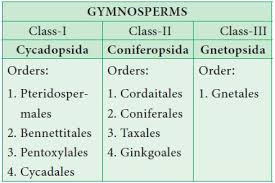 General Characters of Main classes:Class I – Cycadopsida•            Plants are palm-like or fern-like.•            Compound, frond-like pinnate leaves.•            Manoxylic wood.•            Sperms are motile.•            Flower like structures are absent. Strobili are simple.Most of the members of this group are extinct.Example: Cycas, Zamia.Class II – Coniferopsida•            Tall trees with simple leaves of varied shape. Form the luxurious dense coniferous forest in temperate regions.•            Wood is pycnoxylic.•            Cone like strobili are present.•            Motile sperms are absent (except Ginkgo biloba). Example: Pinus, Podocarpus, Tsuga Class III – Gnetopsida•            Shrubs, trees and lianas.•            Leaves are elliptical or strap-shaped, simple, opposite or whorled.•            Motile sperms are absent.•            Wood contains vessels.•            Strobili is called as inflorescence.•            Flower like structure with perianth is present. Almost similar to angiosperms except for naked ovules. Example: Gnetum, Ephedra.